Flucos MS XC course~ 2 miles@ Pleasant Grove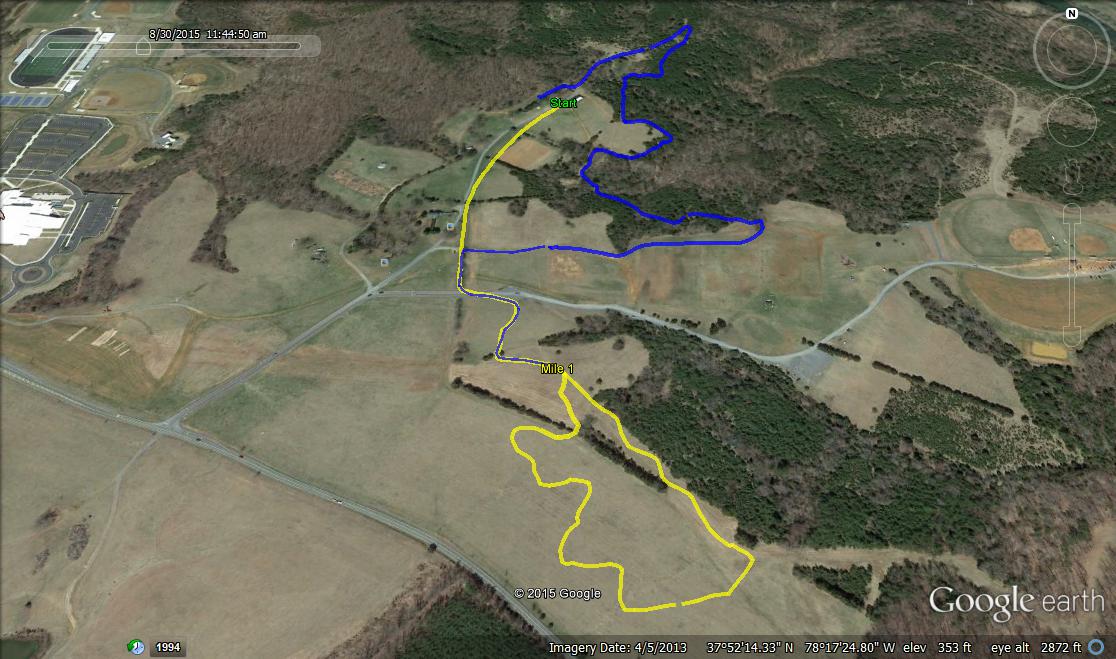 